ПОСТ- РЕЛИЗ РКФ ONLINEc 20 по 23 октября с успехом прошли два важнейших события отрасли: первая ONLINE выставка РКФ и большая, масштабная конференция АКР.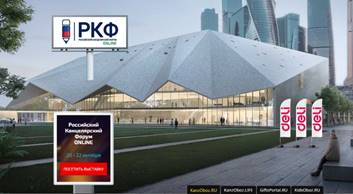 В онлайн выставке принимали участие 82 экспонента, что безусловно показывает, что мы зарекомендовали себя как эффективную выставку. Онлайн выставка набрала более 66 000 просмотров. Это посетители 210 городов и 15 стран.Экспоненты оценили яркое оформление, возможность показать видео, разместить новинки и акции. 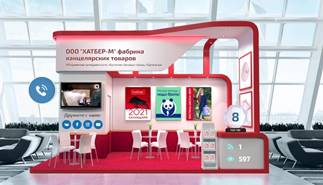 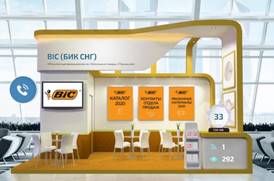 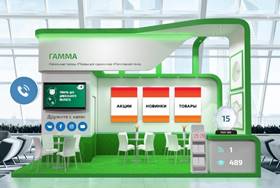 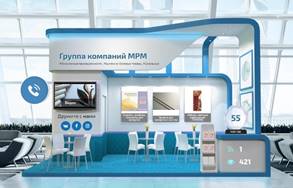 А посетители смогли проверить на себе инновационный формат, который позволял в несколько кликов перемещаться между пространствами выставки и виртуальными стендами экспонентов.По отзывам посетителей, выставка в онлайн формате очень понравилась. Все было понятно и доступно. Онлайн конференция.Конференция проходила 20 октября, при поддержке выставки “Российский Канцелярский Форум”. Организаторами конференции выступила Ассоциация Канцелярского Рынка России.На конференции обсуждались самые актуальные темы: Ассоциация Канцелярского Рынка, в лице исполнительного директора, Валерии Подъяблонской презентовала свою структуру, рассказала про цели и задачи комитетов ассоциации. 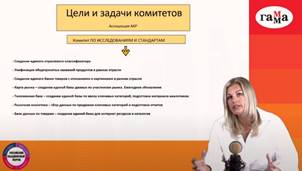 Сергей Дубовик, директор тренингового центра “Бо>ьше” рассказал про технологию снижения закупочных цен и улучшений условий у поставщиков: табуретку закупок, матрицу переговоров и приемы влияния на поставщика.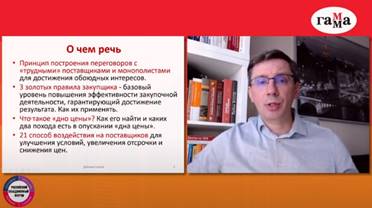 Про итоги сезона и будущее канцелярского рынка, рассказывал Руслан Томилин, директор компании ГАММА, CDC RUS, и по совместительству руководитель комитета по исследованиям и стандартам АКР.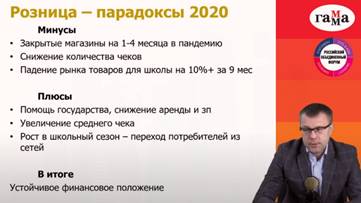 Гульфира Крок, консультант в области управления ассортиментом и ценообразованием в ритейле, рассказывала о ситуации в мировом и российском ритейле, о трендах потребления, изменивших CatMan и систему управления ассортиментом и ценообразованием в последние 3-5 лет. Объясняла, как управлять динамической ассортиментной матрицей и динамическим ценообразованием в ритейле.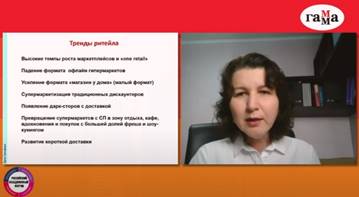 Сергей Плотников, руководитель производственной компании Маяк Канц. Сергей рассказывал о регулярно обсуждаемой теме: тенденциях и будущем бумбела-2020.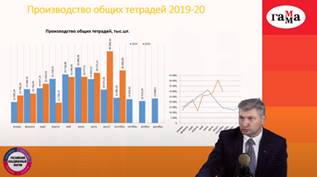 Про основные проблемы розницы в 2020 - 2021 г. рассказывал Андрей Кассони, руководитель компании, которая специализируется на автоматизации систем управления розницей и технологией управления ассортиментом. 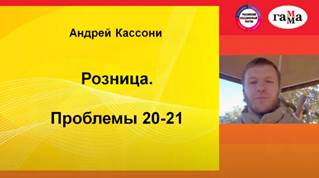 Татьяна Демина, сертифицированный коуч, в прямом эфире рассказала про техники тайм-менеджмента.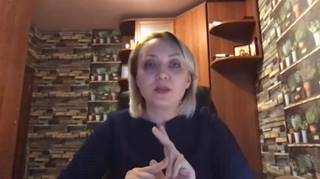 Для тех, кто не смог послушать конференцию онлайн, мы предлагаем посмотреть видеозапись. 
Надеемся, что просмотр будет для Вас полезным и подскажет курс развития Вашей компании в 2021 году.
ссылка https://kancforum.ru/news/view_153/Мы стремимся подходить к организации выставки так, чтобы каждый участник смог получить максимальную пользу от посещения выставки. Мы расширяем тематические отрасли выставки, чтобы Вы могли развивать Ваш бизнес.И сейчас, мы готовим для Вас важнейшую бизнес-площадку для развития канцелярского рынка и уверены, что участие в РКФ-2021 будет способствовать восстановлению отрасли, после такого сложного для всех периода!Мы соберем вместе профессионалов индустрии школьных и офисных товаров, материалов для художников, сувенирно-подарочной и новогодней продукции, расходных материалов для офисной техники, продукции для хобби и творчества, материалов для обучения и оборудования для дошкольных и учебных заведений. До встречи на РКФ – 2021!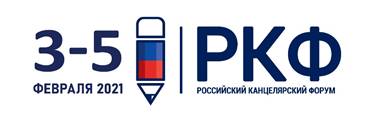 